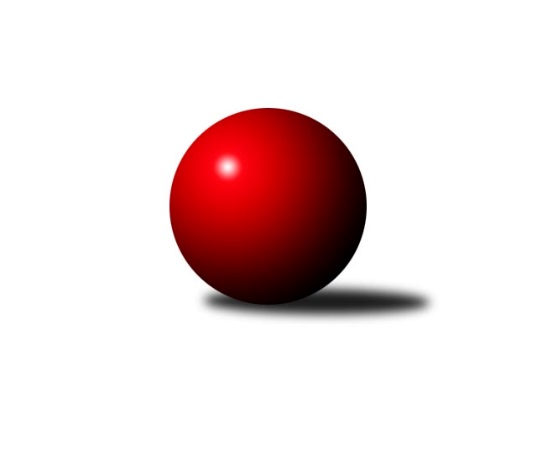 Č.20Ročník 2023/2024	23.5.2024 Severočeská divize 2023/2024Statistika 20. kolaTabulka družstev:		družstvo	záp	výh	rem	proh	skore	sety	průměr	body	plné	dorážka	chyby	1.	TJ Lokomotiva Liberec	20	17	0	3	108.0 : 52.0 	(147.0 : 93.0)	2579	34	1769	810	28.4	2.	TJ Kovostroj Děčín	20	14	0	6	102.0 : 58.0 	(133.0 : 107.0)	2608	28	1784	824	32.2	3.	TJ Bižuterie Jablonec n. N.	19	12	1	6	89.0 : 63.0 	(135.0 : 93.0)	2585	25	1781	804	36.7	4.	SK Šluknov	20	12	1	7	90.5 : 69.5 	(125.0 : 115.0)	2560	25	1762	799	31.7	5.	ASK Lovosice	20	10	3	7	84.0 : 76.0 	(125.0 : 115.0)	2560	23	1768	792	38.9	6.	TJ Jiskra Nový Bor	20	7	5	8	83.0 : 77.0 	(124.0 : 116.0)	2567	19	1763	804	40.3	7.	KO Česká Kamenice	20	8	2	10	78.0 : 82.0 	(115.5 : 124.5)	2526	18	1752	774	38.9	8.	TJ VTŽ Chomutov	19	8	0	11	65.0 : 87.0 	(100.5 : 127.5)	2510	16	1756	754	41.8	9.	TJ Lokomotiva Ústí n. L. B	20	6	4	10	75.0 : 85.0 	(112.0 : 128.0)	2527	16	1748	779	33.6	10.	SKK Bohušovice B	20	6	1	13	61.5 : 98.5 	(103.5 : 136.5)	2494	13	1732	762	43.2	11.	SK Skalice	20	5	1	14	64.0 : 96.0 	(109.5 : 130.5)	2511	11	1741	771	38.3	12.	TJ Lokomotiva Žatec	20	4	2	14	52.0 : 108.0 	(98.0 : 142.0)	2396	10	1700	697	54.1Tabulka doma:		družstvo	záp	výh	rem	proh	skore	sety	průměr	body	maximum	minimum	1.	TJ Lokomotiva Liberec	10	10	0	0	61.0 : 19.0 	(81.5 : 38.5)	2719	20	2754	2650	2.	SK Šluknov	10	9	0	1	55.5 : 24.5 	(74.0 : 46.0)	2522	18	2560	2485	3.	TJ Kovostroj Děčín	10	8	0	2	57.0 : 23.0 	(68.5 : 51.5)	2533	16	2572	2477	4.	TJ Bižuterie Jablonec n. N.	9	7	0	2	47.0 : 25.0 	(69.0 : 39.0)	2544	14	2625	2396	5.	TJ Jiskra Nový Bor	10	6	2	2	51.0 : 29.0 	(69.5 : 50.5)	2498	14	2604	2415	6.	KO Česká Kamenice	10	6	1	3	44.0 : 36.0 	(60.0 : 60.0)	2634	13	2723	2558	7.	TJ VTŽ Chomutov	10	6	0	4	41.0 : 39.0 	(59.0 : 61.0)	2657	12	2739	2580	8.	ASK Lovosice	9	5	1	3	38.0 : 34.0 	(53.0 : 55.0)	2567	11	2737	2446	9.	TJ Lokomotiva Ústí n. L. B	10	4	3	3	44.0 : 36.0 	(64.0 : 56.0)	2644	11	2724	2533	10.	SK Skalice	11	5	1	5	43.5 : 44.5 	(68.0 : 64.0)	2614	11	2722	2499	11.	TJ Lokomotiva Žatec	9	4	1	4	37.0 : 35.0 	(56.5 : 51.5)	2438	9	2477	2392	12.	SKK Bohušovice B	11	4	1	6	39.5 : 48.5 	(66.5 : 65.5)	2507	9	2553	2410Tabulka venku:		družstvo	záp	výh	rem	proh	skore	sety	průměr	body	maximum	minimum	1.	TJ Lokomotiva Liberec	10	7	0	3	47.0 : 33.0 	(65.5 : 54.5)	2564	14	2697	2447	2.	TJ Kovostroj Děčín	10	6	0	4	45.0 : 35.0 	(64.5 : 55.5)	2616	12	2898	2411	3.	ASK Lovosice	11	5	2	4	46.0 : 42.0 	(72.0 : 60.0)	2559	12	2777	2420	4.	TJ Bižuterie Jablonec n. N.	10	5	1	4	42.0 : 38.0 	(66.0 : 54.0)	2589	11	2725	2455	5.	SK Šluknov	10	3	1	6	35.0 : 45.0 	(51.0 : 69.0)	2564	7	2733	2390	6.	KO Česká Kamenice	10	2	1	7	34.0 : 46.0 	(55.5 : 64.5)	2514	5	2649	2410	7.	TJ Jiskra Nový Bor	10	1	3	6	32.0 : 48.0 	(54.5 : 65.5)	2574	5	2714	2438	8.	TJ Lokomotiva Ústí n. L. B	10	2	1	7	31.0 : 49.0 	(48.0 : 72.0)	2515	5	2686	2421	9.	TJ VTŽ Chomutov	9	2	0	7	24.0 : 48.0 	(41.5 : 66.5)	2492	4	2631	2379	10.	SKK Bohušovice B	9	2	0	7	22.0 : 50.0 	(37.0 : 71.0)	2498	4	2608	2413	11.	TJ Lokomotiva Žatec	11	0	1	10	15.0 : 73.0 	(41.5 : 90.5)	2392	1	2522	2209	12.	SK Skalice	9	0	0	9	20.5 : 51.5 	(41.5 : 66.5)	2499	0	2734	2374Tabulka podzimní části:		družstvo	záp	výh	rem	proh	skore	sety	průměr	body	doma	venku	1.	TJ Lokomotiva Liberec	11	9	0	2	59.0 : 29.0 	(77.5 : 54.5)	2602	18 	5 	0 	0 	4 	0 	2	2.	SK Šluknov	11	9	0	2	58.0 : 30.0 	(77.0 : 55.0)	2591	18 	6 	0 	0 	3 	0 	2	3.	TJ Kovostroj Děčín	11	8	0	3	61.0 : 27.0 	(73.0 : 59.0)	2575	16 	7 	0 	1 	1 	0 	2	4.	TJ Bižuterie Jablonec n. N.	11	6	1	4	47.0 : 41.0 	(75.0 : 57.0)	2572	13 	4 	0 	1 	2 	1 	3	5.	ASK Lovosice	11	5	2	4	44.0 : 44.0 	(72.0 : 60.0)	2582	12 	3 	1 	2 	2 	1 	2	6.	TJ Lokomotiva Ústí n. L. B	11	4	3	4	46.0 : 42.0 	(64.0 : 68.0)	2548	11 	2 	2 	2 	2 	1 	2	7.	KO Česká Kamenice	11	5	0	6	44.0 : 44.0 	(65.0 : 67.0)	2514	10 	5 	0 	1 	0 	0 	5	8.	TJ VTŽ Chomutov	11	5	0	6	41.5 : 46.5 	(60.5 : 71.5)	2541	10 	4 	0 	2 	1 	0 	4	9.	SK Skalice	11	4	1	6	42.5 : 45.5 	(64.0 : 68.0)	2558	9 	4 	1 	3 	0 	0 	3	10.	TJ Jiskra Nový Bor	11	3	3	5	41.0 : 47.0 	(68.5 : 63.5)	2560	9 	2 	1 	1 	1 	2 	4	11.	SKK Bohušovice B	11	2	1	8	29.0 : 59.0 	(54.0 : 78.0)	2474	5 	2 	1 	3 	0 	0 	5	12.	TJ Lokomotiva Žatec	11	0	1	10	15.0 : 73.0 	(41.5 : 90.5)	2392	1 	0 	0 	0 	0 	1 	10Tabulka jarní části:		družstvo	záp	výh	rem	proh	skore	sety	průměr	body	doma	venku	1.	TJ Lokomotiva Liberec	9	8	0	1	49.0 : 23.0 	(69.5 : 38.5)	2572	16 	5 	0 	0 	3 	0 	1 	2.	TJ Bižuterie Jablonec n. N.	8	6	0	2	42.0 : 22.0 	(60.0 : 36.0)	2596	12 	3 	0 	1 	3 	0 	1 	3.	TJ Kovostroj Děčín	9	6	0	3	41.0 : 31.0 	(60.0 : 48.0)	2615	12 	1 	0 	1 	5 	0 	2 	4.	ASK Lovosice	9	5	1	3	40.0 : 32.0 	(53.0 : 55.0)	2538	11 	2 	0 	1 	3 	1 	2 	5.	TJ Jiskra Nový Bor	9	4	2	3	42.0 : 30.0 	(55.5 : 52.5)	2561	10 	4 	1 	1 	0 	1 	2 	6.	TJ Lokomotiva Žatec	9	4	1	4	37.0 : 35.0 	(56.5 : 51.5)	2438	9 	4 	1 	4 	0 	0 	0 	7.	KO Česká Kamenice	9	3	2	4	34.0 : 38.0 	(50.5 : 57.5)	2554	8 	1 	1 	2 	2 	1 	2 	8.	SKK Bohušovice B	9	4	0	5	32.5 : 39.5 	(49.5 : 58.5)	2518	8 	2 	0 	3 	2 	0 	2 	9.	SK Šluknov	9	3	1	5	32.5 : 39.5 	(48.0 : 60.0)	2518	7 	3 	0 	1 	0 	1 	4 	10.	TJ VTŽ Chomutov	8	3	0	5	23.5 : 40.5 	(40.0 : 56.0)	2522	6 	2 	0 	2 	1 	0 	3 	11.	TJ Lokomotiva Ústí n. L. B	9	2	1	6	29.0 : 43.0 	(48.0 : 60.0)	2527	5 	2 	1 	1 	0 	0 	5 	12.	SK Skalice	9	1	0	8	21.5 : 50.5 	(45.5 : 62.5)	2502	2 	1 	0 	2 	0 	0 	6 Zisk bodů pro družstvo:		jméno hráče	družstvo	body	zápasy	v %	dílčí body	sety	v %	1.	Jakub Hudec 	ASK Lovosice 	18	/	19	(95%)	32	/	38	(84%)	2.	Radek Šípek 	SKK Bohušovice B 	15	/	18	(83%)	29	/	36	(81%)	3.	Roman Slavík 	TJ Kovostroj Děčín 	15	/	18	(83%)	24	/	36	(67%)	4.	Jan Zeman 	TJ Bižuterie Jablonec n. N. 	15	/	19	(79%)	29	/	38	(76%)	5.	Václav Vlk 	TJ Lokomotiva Liberec 	15	/	20	(75%)	29	/	40	(73%)	6.	Miloš Martínek 	KO Česká Kamenice 	15	/	20	(75%)	26.5	/	40	(66%)	7.	Jiří Pachl 	TJ Lokomotiva Liberec 	15	/	20	(75%)	25.5	/	40	(64%)	8.	Pavel Piskoř 	TJ Kovostroj Děčín 	14	/	19	(74%)	27.5	/	38	(72%)	9.	Petr Vajnar 	SK Šluknov 	14	/	20	(70%)	27	/	40	(68%)	10.	Martin Kortan 	TJ Jiskra Nový Bor 	14	/	20	(70%)	26.5	/	40	(66%)	11.	Radek Marušák 	SK Šluknov 	14	/	20	(70%)	22.5	/	40	(56%)	12.	Eliška Marušáková 	SK Šluknov 	13.5	/	20	(68%)	25	/	40	(63%)	13.	Radek Kandl 	TJ Kovostroj Děčín 	13	/	17	(76%)	26	/	34	(76%)	14.	David Vincze 	TJ Bižuterie Jablonec n. N. 	13	/	18	(72%)	26.5	/	36	(74%)	15.	Zdeněk Vokatý 	TJ Bižuterie Jablonec n. N. 	13	/	18	(72%)	25	/	36	(69%)	16.	Václav Kořánek 	SK Šluknov 	13	/	19	(68%)	23	/	38	(61%)	17.	Ladislav Javorek ml.	SK Skalice 	13	/	20	(65%)	24.5	/	40	(61%)	18.	Alena Dunková 	TJ Jiskra Nový Bor 	13	/	20	(65%)	24	/	40	(60%)	19.	Denisa Čermáková 	TJ Lokomotiva Liberec 	12	/	17	(71%)	21	/	34	(62%)	20.	Michal Bruthans 	ASK Lovosice 	12	/	19	(63%)	23	/	38	(61%)	21.	Aleš Havlík 	TJ Lokomotiva Liberec 	12	/	19	(63%)	22	/	38	(58%)	22.	Tomáš Malec 	KO Česká Kamenice 	12	/	20	(60%)	24	/	40	(60%)	23.	Karel Beran 	KO Česká Kamenice 	11	/	16	(69%)	19	/	32	(59%)	24.	Eduard Kezer ml.	SK Skalice 	11	/	16	(69%)	18.5	/	32	(58%)	25.	Petr Kout 	TJ Jiskra Nový Bor 	11	/	20	(55%)	25	/	40	(63%)	26.	Pavel Nežádal 	TJ Bižuterie Jablonec n. N. 	10	/	16	(63%)	20	/	32	(63%)	27.	Eugen Škurla 	TJ Lokomotiva Ústí n. L. B 	10	/	17	(59%)	19	/	34	(56%)	28.	Lenka Kohlíčková 	TJ Jiskra Nový Bor 	10	/	17	(59%)	19	/	34	(56%)	29.	Miroslav Pastyřík 	TJ Bižuterie Jablonec n. N. 	10	/	17	(59%)	18	/	34	(53%)	30.	Tomáš Charvát 	ASK Lovosice 	10	/	18	(56%)	21	/	36	(58%)	31.	Petr Kohlíček 	TJ Jiskra Nový Bor 	10	/	18	(56%)	17.5	/	36	(49%)	32.	Jaroslav Chot 	ASK Lovosice 	10	/	18	(56%)	16.5	/	36	(46%)	33.	Tomáš Novák 	TJ Kovostroj Děčín 	10	/	20	(50%)	18	/	40	(45%)	34.	Kristýna Vorlická 	TJ Lokomotiva Ústí n. L. B 	10	/	20	(50%)	18	/	40	(45%)	35.	Vratislav Kubita 	TJ Kovostroj Děčín 	10	/	20	(50%)	14	/	40	(35%)	36.	Zbyněk Vytiska 	TJ VTŽ Chomutov 	9	/	13	(69%)	14.5	/	26	(56%)	37.	Jana Susková 	TJ Lokomotiva Liberec 	9	/	17	(53%)	21.5	/	34	(63%)	38.	Viktor Žďárský 	TJ VTŽ Chomutov 	9	/	18	(50%)	18	/	36	(50%)	39.	Jiří Šácha 	SK Skalice 	9	/	20	(45%)	18	/	40	(45%)	40.	Karel Kühnel 	KO Česká Kamenice 	9	/	20	(45%)	13.5	/	40	(34%)	41.	Petr Lukšík 	TJ VTŽ Chomutov 	8.5	/	19	(45%)	18	/	38	(47%)	42.	Roman Filip 	SKK Bohušovice B 	8	/	9	(89%)	13.5	/	18	(75%)	43.	Šárka Vohnoutová 	TJ Lokomotiva Ústí n. L. B 	8	/	13	(62%)	14	/	26	(54%)	44.	Zdeněk Rauner 	TJ Lokomotiva Ústí n. L. B 	8	/	17	(47%)	18	/	34	(53%)	45.	Adéla Exnerová 	TJ Kovostroj Děčín 	8	/	17	(47%)	17.5	/	34	(51%)	46.	Zdeněk Ptáček st.	TJ Lokomotiva Žatec 	8	/	17	(47%)	16	/	34	(47%)	47.	Jiří Šípek 	TJ Lokomotiva Ústí n. L. B 	8	/	18	(44%)	19	/	36	(53%)	48.	Dančo Bosilkov 	TJ VTŽ Chomutov 	8	/	18	(44%)	17	/	36	(47%)	49.	Iveta Ptáčková 	TJ Lokomotiva Žatec 	8	/	18	(44%)	16.5	/	36	(46%)	50.	Robert Häring 	SK Skalice 	8	/	20	(40%)	18.5	/	40	(46%)	51.	Šárka Uhlíková 	TJ Lokomotiva Žatec 	7	/	13	(54%)	15	/	26	(58%)	52.	Oldřich Vlasák 	SK Skalice 	7	/	16	(44%)	12	/	32	(38%)	53.	Dominik Manga 	TJ Lokomotiva Žatec 	7	/	18	(39%)	15	/	36	(42%)	54.	Robert Suchomel st.	TJ VTŽ Chomutov 	6.5	/	18	(36%)	15	/	36	(42%)	55.	Petr Šmelhaus 	KO Česká Kamenice 	6	/	16	(38%)	15	/	32	(47%)	56.	Lubomír Ptáček 	TJ Lokomotiva Žatec 	6	/	17	(35%)	16	/	34	(47%)	57.	Milan Slabý 	SKK Bohušovice B 	6	/	17	(35%)	14.5	/	34	(43%)	58.	Jaroslav Ondráček 	SKK Bohušovice B 	6	/	19	(32%)	14.5	/	38	(38%)	59.	Stanislav Šmíd st.	TJ VTŽ Chomutov 	5	/	10	(50%)	10.5	/	20	(53%)	60.	Dalibor Dařílek 	TJ Lokomotiva Ústí n. L. B 	5	/	14	(36%)	10	/	28	(36%)	61.	Ondřej Perníček 	SKK Bohušovice B 	5	/	15	(33%)	13	/	30	(43%)	62.	David Chýlek 	KO Česká Kamenice 	5	/	15	(33%)	11	/	30	(37%)	63.	Nataša Kovačovičová 	TJ Lokomotiva Liberec 	5	/	17	(29%)	16	/	34	(47%)	64.	František Tomík 	SK Šluknov 	5	/	18	(28%)	13.5	/	36	(38%)	65.	Milan Jaworek 	TJ Lokomotiva Ústí n. L. B 	4	/	9	(44%)	7	/	18	(39%)	66.	Simona Šťastná 	TJ Jiskra Nový Bor 	4	/	12	(33%)	10	/	24	(42%)	67.	Miloš Maňour 	ASK Lovosice 	4	/	15	(27%)	10	/	30	(33%)	68.	Petr Zalabák st.	ASK Lovosice 	4	/	16	(25%)	12.5	/	32	(39%)	69.	Jiří Slabý 	SKK Bohušovice B 	3.5	/	9	(39%)	6	/	18	(33%)	70.	Luboš Dvořák 	TJ Lokomotiva Liberec 	3	/	5	(60%)	6	/	10	(60%)	71.	Václav Tajbl st.	TJ Lokomotiva Žatec 	3	/	6	(50%)	6	/	12	(50%)	72.	Eduard Kezer st.	SK Skalice 	3	/	8	(38%)	6	/	16	(38%)	73.	Antonín Viktora 	SK Šluknov 	3	/	12	(25%)	9	/	24	(38%)	74.	Anna Houdková 	ASK Lovosice 	3	/	12	(25%)	7	/	24	(29%)	75.	Jaroslav Vorlický 	TJ Lokomotiva Ústí n. L. B 	3	/	12	(25%)	7	/	24	(29%)	76.	Ondřej Šmíd 	TJ VTŽ Chomutov 	3	/	14	(21%)	4	/	28	(14%)	77.	Petr Zalabák ml.	ASK Lovosice 	2	/	2	(100%)	3	/	4	(75%)	78.	Jiří Semerád 	SKK Bohušovice B 	2	/	2	(100%)	3	/	4	(75%)	79.	Anton Zajac 	TJ Lokomotiva Liberec 	2	/	4	(50%)	4	/	8	(50%)	80.	Tomáš Nežádal 	TJ Bižuterie Jablonec n. N. 	2	/	8	(25%)	7	/	16	(44%)	81.	Zdeněk Ptáček ml.	TJ Lokomotiva Žatec 	2	/	8	(25%)	7	/	16	(44%)	82.	Jan Chvátal 	KO Česká Kamenice 	2	/	9	(22%)	5.5	/	18	(31%)	83.	Jan Sklenář 	SK Šluknov 	2	/	10	(20%)	5	/	20	(25%)	84.	Ladislav Koláček 	SKK Bohušovice B 	2	/	10	(20%)	3.5	/	20	(18%)	85.	Tomáš Mrázek 	TJ Kovostroj Děčín 	1	/	1	(100%)	2	/	2	(100%)	86.	Josef Devera ml.	SKK Bohušovice B 	1	/	1	(100%)	2	/	2	(100%)	87.	Jaromír Tomášek 	TJ Lokomotiva Liberec 	1	/	1	(100%)	2	/	2	(100%)	88.	Miroslav Rejchrt 	TJ Kovostroj Děčín 	1	/	1	(100%)	1	/	2	(50%)	89.	Antonín Hrabě 	TJ Kovostroj Děčín 	1	/	1	(100%)	1	/	2	(50%)	90.	Jiří Malec 	KO Česká Kamenice 	1	/	1	(100%)	1	/	2	(50%)	91.	Josef Kuna 	TJ Bižuterie Jablonec n. N. 	1	/	2	(50%)	2	/	4	(50%)	92.	Ladislav Bírovka 	TJ Kovostroj Děčín 	1	/	2	(50%)	2	/	4	(50%)	93.	Ladislav Javorek st.	SK Skalice 	1	/	8	(13%)	5	/	16	(31%)	94.	Petr Tregner 	SK Skalice 	1	/	8	(13%)	4	/	16	(25%)	95.	Jiří Jarolím 	TJ Lokomotiva Žatec 	1	/	13	(8%)	5	/	26	(19%)	96.	Jakub Kroupa 	SKK Bohušovice B 	1	/	14	(7%)	2	/	28	(7%)	97.	Daniel Paterko 	TJ Bižuterie Jablonec n. N. 	1	/	16	(6%)	7.5	/	32	(23%)	98.	Filip Prokeš 	TJ VTŽ Chomutov 	0	/	1	(0%)	1	/	2	(50%)	99.	Milan Šmejkal 	TJ VTŽ Chomutov 	0	/	1	(0%)	1	/	2	(50%)	100.	Jaroslava Kozáková 	SK Skalice 	0	/	1	(0%)	0	/	2	(0%)	101.	Vladislav Janda 	KO Česká Kamenice 	0	/	1	(0%)	0	/	2	(0%)	102.	Věra Šimečková 	KO Česká Kamenice 	0	/	1	(0%)	0	/	2	(0%)	103.	Magdalena Šabatová 	SKK Bohušovice B 	0	/	1	(0%)	0	/	2	(0%)	104.	Petr Veselý 	TJ Kovostroj Děčín 	0	/	1	(0%)	0	/	2	(0%)	105.	Zdeněk Janda 	KO Česká Kamenice 	0	/	1	(0%)	0	/	2	(0%)	106.	Rudolf Tesařík 	TJ VTŽ Chomutov 	0	/	2	(0%)	1.5	/	4	(38%)	107.	Veronika Rajtmajerová 	TJ Lokomotiva Žatec 	0	/	2	(0%)	0	/	4	(0%)	108.	Jan Řeřicha 	TJ Jiskra Nový Bor 	0	/	2	(0%)	0	/	4	(0%)	109.	Marie Kokešová 	TJ Kovostroj Děčín 	0	/	3	(0%)	0	/	6	(0%)	110.	Luďka Maříková 	SKK Bohušovice B 	0	/	4	(0%)	1.5	/	8	(19%)	111.	Václav Ptáček 	TJ Lokomotiva Žatec 	0	/	7	(0%)	1	/	14	(7%)	112.	Michal Gajdušek 	TJ Jiskra Nový Bor 	0	/	10	(0%)	2	/	20	(10%)Průměry na kuželnách:		kuželna	průměr	plné	dorážka	chyby	výkon na hráče	1.	Sport Park Liberec, 1-4	2663	1819	844	33.3	(443.9)	2.	TJ VTŽ Chomutov, 1-2	2654	1820	834	38.1	(442.4)	3.	Česká Kamenice, 1-2	2624	1799	825	33.0	(437.5)	4.	TJ Lokomotiva Ústí nad Labem, 1-4	2623	1811	812	32.2	(437.3)	5.	Skalice u České Lípy, 1-2	2605	1797	808	36.5	(434.3)	6.	Bohušovice, 1-4	2526	1736	789	37.8	(421.0)	7.	Kovostroj Děčín, 1-2	2503	1736	766	38.0	(417.2)	8.	TJ Bižuterie Jablonec nad Nisou, 1-4	2495	1726	769	43.0	(416.0)	9.	Šluknov, 1-2	2484	1713	771	35.2	(414.1)	10.	Nový Bor, 1-2	2454	1721	733	52.1	(409.0)	11.	Žatec, 1-2	2436	1698	738	42.4	(406.1)Nejlepší výkony na kuželnách:Sport Park Liberec, 1-4TJ Lokomotiva Liberec	2754	15. kolo	Jakub Hudec 	ASK Lovosice	525	7. koloTJ Lokomotiva Liberec	2751	20. kolo	Jiří Pachl 	TJ Lokomotiva Liberec	497	10. koloTJ Lokomotiva Liberec	2751	7. kolo	Václav Vlk 	TJ Lokomotiva Liberec	497	9. koloTJ Lokomotiva Liberec	2745	16. kolo	Václav Vlk 	TJ Lokomotiva Liberec	494	15. koloTJ Lokomotiva Liberec	2741	10. kolo	Jiří Pachl 	TJ Lokomotiva Liberec	493	18. koloSK Skalice	2734	10. kolo	Jiří Pachl 	TJ Lokomotiva Liberec	493	15. koloTJ Lokomotiva Liberec	2717	13. kolo	Pavel Piskoř 	TJ Kovostroj Děčín	493	9. koloTJ Lokomotiva Liberec	2715	9. kolo	Aleš Havlík 	TJ Lokomotiva Liberec	486	9. koloTJ Jiskra Nový Bor	2714	20. kolo	Jiří Pachl 	TJ Lokomotiva Liberec	486	9. koloTJ Lokomotiva Liberec	2703	18. kolo	Robert Häring 	SK Skalice	485	10. koloTJ VTŽ Chomutov, 1-2TJ Kovostroj Děčín	2898	20. kolo	Radek Kandl 	TJ Kovostroj Děčín	528	20. koloASK Lovosice	2777	18. kolo	Jakub Hudec 	ASK Lovosice	499	18. koloTJ VTŽ Chomutov	2739	16. kolo	Stanislav Šmíd st.	TJ VTŽ Chomutov	499	6. koloTJ Bižuterie Jablonec n. N.	2725	4. kolo	Adéla Exnerová 	TJ Kovostroj Děčín	498	20. koloTJ VTŽ Chomutov	2712	6. kolo	Pavel Nežádal 	TJ Bižuterie Jablonec n. N.	496	4. koloTJ VTŽ Chomutov	2697	7. kolo	Robert Suchomel st.	TJ VTŽ Chomutov	487	2. koloTJ Lokomotiva Liberec	2697	2. kolo	Miloš Maňour 	ASK Lovosice	486	18. koloTJ VTŽ Chomutov	2687	20. kolo	Dančo Bosilkov 	TJ VTŽ Chomutov	485	20. koloTJ VTŽ Chomutov	2676	18. kolo	Jan Zeman 	TJ Bižuterie Jablonec n. N.	484	4. koloTJ Jiskra Nový Bor	2675	7. kolo	Martin Kortan 	TJ Jiskra Nový Bor	483	7. koloČeská Kamenice, 1-2TJ Kovostroj Děčín	2780	16. kolo	Miloš Martínek 	KO Česká Kamenice	489	2. koloKO Česká Kamenice	2723	2. kolo	Petr Šmelhaus 	KO Česká Kamenice	485	11. koloKO Česká Kamenice	2704	16. kolo	Vratislav Kubita 	TJ Kovostroj Děčín	483	16. koloKO Česká Kamenice	2690	11. kolo	Roman Slavík 	TJ Kovostroj Děčín	482	16. koloTJ Lokomotiva Ústí n. L. B	2686	4. kolo	Miloš Martínek 	KO Česká Kamenice	480	6. koloSK Šluknov	2681	12. kolo	Petr Šmelhaus 	KO Česká Kamenice	478	16. koloKO Česká Kamenice	2639	5. kolo	David Vincze 	TJ Bižuterie Jablonec n. N.	477	6. koloKO Česká Kamenice	2636	14. kolo	Václav Vlk 	TJ Lokomotiva Liberec	476	11. koloKO Česká Kamenice	2629	6. kolo	Miloš Martínek 	KO Česká Kamenice	474	11. koloASK Lovosice	2626	14. kolo	Radek Marušák 	SK Šluknov	473	12. koloTJ Lokomotiva Ústí nad Labem, 1-4SK Šluknov	2733	5. kolo	Petr Vajnar 	SK Šluknov	528	5. koloTJ Kovostroj Děčín	2725	15. kolo	Radek Kandl 	TJ Kovostroj Děčín	492	15. koloTJ Lokomotiva Ústí n. L. B	2724	13. kolo	Eliška Marušáková 	SK Šluknov	490	5. koloTJ Lokomotiva Ústí n. L. B	2699	11. kolo	Šárka Vohnoutová 	TJ Lokomotiva Ústí n. L. B	484	11. koloTJ Lokomotiva Ústí n. L. B	2676	19. kolo	Jiří Šípek 	TJ Lokomotiva Ústí n. L. B	483	15. koloTJ Lokomotiva Ústí n. L. B	2676	15. kolo	Dalibor Dařílek 	TJ Lokomotiva Ústí n. L. B	481	11. koloTJ Lokomotiva Ústí n. L. B	2649	17. kolo	Kristýna Vorlická 	TJ Lokomotiva Ústí n. L. B	474	13. koloKO Česká Kamenice	2649	17. kolo	Zdeněk Rauner 	TJ Lokomotiva Ústí n. L. B	472	17. koloTJ Lokomotiva Liberec	2627	3. kolo	Jiří Šípek 	TJ Lokomotiva Ústí n. L. B	469	13. koloTJ Lokomotiva Ústí n. L. B	2626	5. kolo	Roman Slavík 	TJ Kovostroj Děčín	468	15. koloSkalice u České Lípy, 1-2SK Skalice	2722	12. kolo	Eduard Kezer ml.	SK Skalice	495	9. koloSK Skalice	2711	11. kolo	Eduard Kezer ml.	SK Skalice	494	12. koloTJ Bižuterie Jablonec n. N.	2688	14. kolo	Jakub Hudec 	ASK Lovosice	489	2. koloTJ Lokomotiva Liberec	2685	12. kolo	Nataša Kovačovičová 	TJ Lokomotiva Liberec	485	12. koloSK Skalice	2683	14. kolo	Tomáš Novák 	TJ Kovostroj Děčín	485	4. koloASK Lovosice	2671	2. kolo	Pavel Nežádal 	TJ Bižuterie Jablonec n. N.	477	14. koloSK Skalice	2644	9. kolo	Václav Vlk 	TJ Lokomotiva Liberec	476	12. koloKO Česká Kamenice	2635	18. kolo	Pavel Piskoř 	TJ Kovostroj Děčín	476	4. koloSK Skalice	2633	8. kolo	Jaroslav Vorlický 	TJ Lokomotiva Ústí n. L. B	474	7. koloTJ Lokomotiva Ústí n. L. B	2628	7. kolo	Miroslav Pastyřík 	TJ Bižuterie Jablonec n. N.	471	14. koloBohušovice, 1-4ASK Lovosice	2737	3. kolo	Jakub Hudec 	ASK Lovosice	512	13. koloTJ Lokomotiva Liberec	2656	6. kolo	Jiří Semerád 	SKK Bohušovice B	487	6. koloTJ Bižuterie Jablonec n. N.	2642	2. kolo	Michal Bruthans 	ASK Lovosice	483	3. koloASK Lovosice	2633	13. kolo	Jakub Hudec 	ASK Lovosice	481	4. koloTJ VTŽ Chomutov	2631	5. kolo	Jakub Hudec 	ASK Lovosice	476	3. koloTJ Kovostroj Děčín	2604	13. kolo	Radek Marušák 	SK Šluknov	474	8. koloASK Lovosice	2584	4. kolo	Pavel Nežádal 	TJ Bižuterie Jablonec n. N.	471	2. koloSK Šluknov	2581	8. kolo	Michal Bruthans 	ASK Lovosice	470	1. koloASK Lovosice	2564	1. kolo	Radek Šípek 	SKK Bohušovice B	469	11. koloTJ VTŽ Chomutov	2559	12. kolo	Radek Šípek 	SKK Bohušovice B	469	4. koloKovostroj Děčín, 1-2TJ Kovostroj Děčín	2572	5. kolo	Martin Kortan 	TJ Jiskra Nový Bor	474	1. koloTJ Kovostroj Děčín	2570	2. kolo	Jakub Hudec 	ASK Lovosice	468	6. koloTJ Kovostroj Děčín	2557	17. kolo	Tomáš Novák 	TJ Kovostroj Děčín	461	8. koloSK Šluknov	2556	11. kolo	Eliška Marušáková 	SK Šluknov	461	11. koloTJ Bižuterie Jablonec n. N.	2544	12. kolo	Petr Vajnar 	SK Šluknov	456	11. koloTJ Kovostroj Děčín	2541	7. kolo	Tomáš Novák 	TJ Kovostroj Děčín	456	5. koloTJ Kovostroj Děčín	2536	6. kolo	Ladislav Javorek ml.	SK Skalice	455	17. koloTJ Kovostroj Děčín	2524	1. kolo	Jan Zeman 	TJ Bižuterie Jablonec n. N.	454	12. koloTJ Kovostroj Děčín	2523	3. kolo	Tomáš Novák 	TJ Kovostroj Děčín	453	7. koloTJ Kovostroj Děčín	2518	8. kolo	Pavel Piskoř 	TJ Kovostroj Děčín	450	2. koloTJ Bižuterie Jablonec nad Nisou, 1-4TJ Bižuterie Jablonec n. N.	2625	15. kolo	Jan Zeman 	TJ Bižuterie Jablonec n. N.	497	10. koloTJ Bižuterie Jablonec n. N.	2620	3. kolo	David Vincze 	TJ Bižuterie Jablonec n. N.	487	15. koloTJ Bižuterie Jablonec n. N.	2590	19. kolo	Jan Zeman 	TJ Bižuterie Jablonec n. N.	485	3. koloTJ Bižuterie Jablonec n. N.	2576	5. kolo	Zdeněk Vokatý 	TJ Bižuterie Jablonec n. N.	470	3. koloTJ Bižuterie Jablonec n. N.	2548	20. kolo	Lubomír Ptáček 	TJ Lokomotiva Žatec	468	3. koloKO Česká Kamenice	2547	13. kolo	Václav Vlk 	TJ Lokomotiva Liberec	466	5. koloTJ Bižuterie Jablonec n. N.	2546	13. kolo	Jan Zeman 	TJ Bižuterie Jablonec n. N.	464	13. koloTJ Bižuterie Jablonec n. N.	2528	10. kolo	Anna Houdková 	ASK Lovosice	462	9. koloTJ Lokomotiva Liberec	2515	5. kolo	Jan Zeman 	TJ Bižuterie Jablonec n. N.	462	17. koloASK Lovosice	2508	9. kolo	Jan Zeman 	TJ Bižuterie Jablonec n. N.	462	5. koloŠluknov, 1-2SK Šluknov	2560	7. kolo	Radek Šípek 	SKK Bohušovice B	473	1. koloSK Šluknov	2555	3. kolo	Petr Vajnar 	SK Šluknov	464	20. koloSK Šluknov	2554	10. kolo	Petr Vajnar 	SK Šluknov	463	3. koloSK Šluknov	2532	20. kolo	Václav Vlk 	TJ Lokomotiva Liberec	462	17. koloSK Šluknov	2531	13. kolo	Radek Marušák 	SK Šluknov	460	10. koloSK Skalice	2520	13. kolo	Radek Marušák 	SK Šluknov	460	1. koloSK Šluknov	2510	1. kolo	Petr Vajnar 	SK Šluknov	457	10. koloSK Šluknov	2504	18. kolo	Petr Vajnar 	SK Šluknov	456	13. koloTJ Lokomotiva Liberec	2502	17. kolo	Jiří Šácha 	SK Skalice	454	13. koloSK Šluknov	2499	9. kolo	Jan Zeman 	TJ Bižuterie Jablonec n. N.	454	7. koloNový Bor, 1-2TJ Jiskra Nový Bor	2604	14. kolo	Martin Kortan 	TJ Jiskra Nový Bor	472	6. koloTJ Jiskra Nový Bor	2566	6. kolo	Jan Zeman 	TJ Bižuterie Jablonec n. N.	470	11. koloTJ Jiskra Nový Bor	2534	16. kolo	Tomáš Malec 	KO Česká Kamenice	470	15. koloTJ Jiskra Nový Bor	2520	11. kolo	Lenka Kohlíčková 	TJ Jiskra Nový Bor	461	14. koloTJ Jiskra Nový Bor	2517	5. kolo	Alena Dunková 	TJ Jiskra Nový Bor	460	15. koloTJ Jiskra Nový Bor	2508	19. kolo	Martin Kortan 	TJ Jiskra Nový Bor	459	14. koloTJ Bižuterie Jablonec n. N.	2487	11. kolo	Robert Suchomel st.	TJ VTŽ Chomutov	455	19. koloTJ Lokomotiva Ústí n. L. B	2471	6. kolo	Alena Dunková 	TJ Jiskra Nový Bor	452	19. koloSKK Bohušovice B	2450	17. kolo	Radek Šípek 	SKK Bohušovice B	452	17. koloTJ Jiskra Nový Bor	2448	15. kolo	Martin Kortan 	TJ Jiskra Nový Bor	452	11. koloŽatec, 1-2TJ Bižuterie Jablonec n. N.	2525	16. kolo	Jan Zeman 	TJ Bižuterie Jablonec n. N.	480	16. koloTJ Lokomotiva Žatec	2477	20. kolo	Dominik Manga 	TJ Lokomotiva Žatec	458	12. koloTJ Lokomotiva Liberec	2477	14. kolo	Zdeněk Ptáček st.	TJ Lokomotiva Žatec	447	14. koloTJ Lokomotiva Žatec	2470	12. kolo	Jiří Pachl 	TJ Lokomotiva Liberec	446	14. koloTJ Lokomotiva Žatec	2463	15. kolo	Petr Kohlíček 	TJ Jiskra Nový Bor	445	18. koloTJ Lokomotiva Žatec	2457	13. kolo	Šárka Vohnoutová 	TJ Lokomotiva Ústí n. L. B	444	12. koloKO Česká Kamenice	2454	20. kolo	Martin Kortan 	TJ Jiskra Nový Bor	443	18. koloTJ Lokomotiva Žatec	2447	18. kolo	Jakub Hudec 	ASK Lovosice	442	17. koloTJ Jiskra Nový Bor	2438	18. kolo	Pavel Nežádal 	TJ Bižuterie Jablonec n. N.	442	16. koloTJ Lokomotiva Žatec	2431	14. kolo	Lubomír Ptáček 	TJ Lokomotiva Žatec	441	20. koloČetnost výsledků:	8.0 : 0.0	2x	7.0 : 1.0	22x	6.5 : 1.5	1x	6.0 : 2.0	27x	5.0 : 3.0	22x	4.5 : 3.5	1x	4.0 : 4.0	10x	3.0 : 5.0	9x	2.5 : 5.5	1x	2.0 : 6.0	18x	1.0 : 7.0	7x